Специальный союз по Международной патентной классификации (Союз МПК)Рабочая группа по пересмотру МПКСорок девятая сессияЖенева, 24–28 апреля 2023 годаОТЧЕТПринят Рабочей группойВВЕДЕНИЕРабочая группа по пересмотру МПК (далее – «Рабочая группа») провела свою сорок девятую сессию 24–28 апреля 2023 года в Женеве.  На сессии были представлены следующие члены Рабочей группы: Бразилия, Болгария, Канада, Китай, Чешская Республика, Финляндия, Франция, Германия, Ирландия, Израиль, Япония, Кыргызстан, Мексика, Нидерланды, Норвегия, Польша, Республика Корея, Республика Молдова, Румыния, Российская Федерация, Саудовская Аравия, Испания, Швеция, Швейцария, Украина, Соединенное Королевство, Соединенные Штаты Америки, Евразийская патентная организация (ЕАПО) и Европейское патентное ведомство (ЕПВ) (29).  Венгрия, Индия и Европейская ассоциация студентов-юристов (ELSA) были представлены в качестве наблюдателей.  Список участников содержится в приложении I к настоящему отчету.Поприветствовав участников, сессию открыл помощник Генерального директора и куратор Сектора инфраструктуры и платформ Всемирной организации интеллектуальной собственности (ВОИС) г-н К. Нацуме.ДОЛЖНОСТНЫЕ ЛИЦАНа предыдущей сессии Рабочая группа выбрала г-на Д. Коуэна (Соединенное Королевство) Председателем, а г-жу Н. Бошмэн (Канада) заместителем Председателя на протяжении цикла пересмотра МПК 2022–2023 годов.Обязанности секретаря сессии выполняла г-жа Н. Сюй (ВОИС).ПРИНЯТИЕ ПОВЕСТКИ ДНЯРабочая группа единогласно приняла пересмотренную повестку дня, фигурирующую в приложении II к настоящему отчету.обсуждение, выводы и решенияВ соответствии с решением руководящих органов ВОИС, принятым на десятой серии заседаний, состоявшихся 24 сентября – 2 октября 1979 года (см. пункты 51 и 52 документа AB/X/32), в отчет о настоящей сессии включены только выводы Рабочей группы (решения, рекомендации, мнения и т.д.); так, в нем не воспроизводятся заявления, сделанные кем-либо из участников, за исключением оговорок, сделанных в отношении того или иного конкретного вывода Рабочей группы или озвученных повторно после принятия вывода.отчет о пятьдесят четвертой сессии комитета экспертов союза мпкРабочая группа приняла к сведению устный отчет Секретариата о пятьдесят четвертой сессии Комитета экспертов Союза МПК (далее – «Комитет») (см. документ IPC/CE/54/2).Рабочая группа была проинформирована о том, что Комитет изучил предложение Международного бюро об изменении Правил процедуры Комитета в контексте поправок, внесенных в Общие правила процедуры ВОИС, согласно которым начало срока полномочий должностных лиц было перенесено с начала сессии сразу после их избрания на заключительное заседание сессии, на которой такие лица были избраны.  Комитет постановил сохранить существующую практику в органах, занимающихся реализацией МПК, и согласился с рядом изменений редакционного характера с целью приведения формулировок в соответствие с формулировками Общих правил процедуры ВОИС.До сведения Рабочей группы было также доведено, что Комитет выразил глубокое удовлетворение и признательность в связи с работой, проделанной Рабочей группой, в частности, в связи с повышением эффективности, которая нашла отражение в сокращении средней продолжительности фазы МПК.  Комитет предложил Рабочей группе учитывать как качественный, так и количественный аспекты в процессе дальнейшего пересмотра.  Комитет также предложил ведомствам активнее участвовать в работе по пересмотру в рамках соответствующей Дорожной карты МПК и по мере необходимости рекомендовать новые перспективные технологии (НПТ) для включения в перечень потенциальных областей для пересмотра в контексте Дорожной карты.Рабочая группа также приняла во внимание, что Комитет выразил глубокую и искреннюю признательность всем ведомствам, участвующим в Группе экспертов по полупроводниковой технике (ГЭПТ), в особенности ЕПВ как ведущему ведомству ГЭПТ, за значительные результаты, достигнутые за время работы.  Комитет поддержал новейшую редакцию дорожной карты ГЭПТ и одобрил продолжение деятельности этого органа.Рабочая группа была проинформирована о том, что Комитет принял отдельные изменения к Руководству по МПК и Руководящим принципам пересмотра МПК, в частности, касающиеся включения в Руководство нового пункта 107bis для схем вторичного классифицирования и включения уточняющей информации к руководящим принципам подготовки классификационных определений дополнения VI к Руководящим принципам пересмотра МПК.  Докладчики по соответствующим проектам должны будут обратить особое внимание на эти изменения при подготовке дальнейших предложений по пересмотру схем и определений.  Более того, Комитет утвердил две даты официальной публикации определений МПК – 1 июля и 1 января, что позволит включать определения, утвержденные на осенней сессии Рабочей группы, в официальную публикацию МПК 1 января следующего года.отчет о двадцать четвертой сессии рабочей группы по классификации пяти ведущих ведомств ис (РГ по классификации IP5)Рабочая группа приняла к сведению устный отчет ЕПВ от имени пяти ведущих ведомств ИС (далее – «пятерка ведомств ИС»), посвященный двадцать четвертой сессии Рабочей группы по классификации пятерки ведомств ИС (РГ по классификации IP5).Пятерка ведомств ИС приняла решение перевести три предложения категории P (проекты F 183, F 184 и F 185) на стадию F, при этом проект F 183 был переведен еще выше, на стадию МПК.Рабочая группа приняла к сведению тот факт, что на двадцать четвертой сессии РГ по классификации пятерка ведомств ИС постановила перевести двенадцать проектов IP5 (проекты категории F) на стадию МПК.  ЕПВ от имени пятерки ведомств ИС опубликовало на странице проекта CE 456 в рамках электронного форума обновленные перечни всех текущих проектов и предложений IP5 (см. приложение 43 к указанному выше проекту) во избежание дублирования ходатайств о пересмотре МПК с текущей деятельностью IP5 в данной области.15.	Рабочая группа также приняла к сведению, что пятерка ведомств ИС согласовала первое издание собственного каталога НПТ/ИИ, и высоко оценила эту инициативу.  Рабочей группой было принято решение об интеграции этого каталога в перечень потенциальных областей Дорожной карты по пересмотру МПК.программа пересмотра мпкРабочая группа обсудила 31 проект по пересмотру: C 505, C 510, C 511, C 512, C 513, C 514, C 515, C 516, C 522, C 523, C 524, C 525, C 526, C 527, F 140, F 143, F 155, F 157, F 158, F 160, F 166, F 168, F 169, F 170, F 171, F 173, F 174, F 175, F 179, F 181 и F 183.Двадцать проектов по пересмотру были утверждены: в случае девяти проектов (C 510, C 522, C 523, C 524, F 160, F 169, F 173, F 181 и F 183) была завершена работа по изменению схемы и определений (при их наличии); пересмотренные схемы и определения вступят в силу в версии МПК–2024.01; еще в семи проектах (проекты C 526, F 158, F 166, F 170, F 171, F 174 и F 175) изменения были внесены только в схему; эти изменения также вступят в силу в рамках МПК–2024.01.  В случае четырех из двадцати одного проекта была завершена работа над определениями, которые будут включены в версию МПК–2024.01 (проекты C 505, C 511, C 512 и F 143), а соответствующие схемы были пересмотрены Рабочей группой на предыдущих сессиях.Статус этих проектов и перечень дальнейших мер с указанием сроков приводится на веб-страницах соответствующих проектов на электронном форуме.  Все решения, замечания и технические приложения содержатся в приложениях к соответствующим проектам под названием «Решения Рабочей группы», которые размещены на этом же форуме.Рабочая группа особо отметила решение, принятое на предыдущих сессиях и зафиксированное в обновленной версии Руководства по выработке определений, согласно которому определения должны вырабатываться в тех случаях, когда требуются только дополнительные пояснения или указания, отсутствующие в схеме.  Кроме того, в любом случае следует избегать излишне длинных определений, поскольку они не стимулируют пользователей на чтение всего контента.поддержание мпкРабочая группа обсудила 14 проектов по поддержанию: M 621, M 627, M 633, M 634, M 812, M 815, M 817, M 818, M 820, M 825, M 827, M 828, M 829 и M 830.Работа по восьми таким проектам (M 627, M 815, M 817, M 820, M 825, M 827, M 828 и M 830), связанная с пересмотром схемы или определений, была завершена; все эти изменения будут интегрированы в МПК–2024.01.Статус этих проектов и перечень дальнейших мер с указанием сроков приводится на веб-страницах соответствующих проектов на электронном форуме.  Все решения, замечания и технические приложения содержатся в приложениях к соответствующим проектам под названием «Решения Рабочей группы», которые размещены на этом же форуме.Рабочая группа постановила создать два новых проекта по поддержанию:в области электричества/физики:	M 832 (докладчик: Япония), на основе проекта C 523; ине зависящий от области техники:	M 833 (докладчик: Соединенные Штаты Америки), на основе проекта M 825.Статус этих проектов и перечень дальнейших мер с указанием сроков приводится на веб-страницах соответствующих проектов на электронном форуме.  Все решения, замечания и технические приложения содержатся в приложениях к соответствующим проектам под названием «Решения Рабочей группы», которые размещены на этом же форуме.Ход работы по исключению неограничивающих ссылок (NLR) в рамках проектов M 200–M 500Обсуждение проходило на основе подготовленного Международным бюро отчета о ходе выполнения проектов по поддержанию, связанных с исключением из структуры МПК неограничивающих ссылок (см. приложение 43 к проекту WG 191.Рабочая группа приняла к сведению, что в ходе дискуссии на электронном форуме по шести перечисленным ниже из 17 реализуемых проектов была достигнута договоренность и эти проекты можно считать завершенными.  Соответствующие изменения в схеме и определениях будут отражены в МПК–2024.01.M 246	исключение NLR в подклассе G05B (докладчик: Соединенные Штаты Америки);M 251	исключение NLR в подклассе H03L (докладчик: Соединенные Штаты Америки);M 263	исключение NLR в подклассе E21B (докладчик: Соединенные Штаты Америки);M 267	исключение NLR в подклассе B64G (докладчик: Соединенное Королевство);M 270	исключение NLR в подклассе F15D (докладчик: Соединенные Штаты Америки);M 275	исключение NLR в подклассе A47D (докладчик: Израиль).Секретариат сообщил, что на странице проекта WG 191 будет размещена обновленная таблица с указанием статуса работы по исключению из схемы неограничивающих ссылок.Последняя информация об ИТ-поддержке МПКРабочая группа приняла к сведению краткое сообщение Международного бюро об информационной поддержке и обновлении программных продуктов МПК, в частности, о статусе данных IPCPUB и соответствующей модернизации.В порядке напоминания до сведения Рабочей группы было доведено, что заинтересованные стороны могут направлять свои замечания в отношении совершенствования веб-публикации МПК в рамках проекта CE 447 желательно до конца 2023 года.Рабочая группа призвала докладчиков, переводчиков и ведомства, комментирующие проекты, более активно и эффективно использовать систему IPCRMS для подготовки предложений по пересмотру, переводов и замечаний.СЛЕДУЮЩАЯ СЕССИЯ РАБОЧЕЙ ГРУППЫОценив предполагаемый объем работы на следующей сессии, Рабочая группа приняла решение посвятить первые два с половиной дня работы тематике электричества, вторую половину третьего дня и первую половину четвертого дня – химии и последние полтора дня – механики.Рабочая группа приняла к сведению следующие ориентировочные сроки пятидесятой сессии:20–24 ноября 2023 года. Настоящий отчет был единогласно принят Рабочей группой с использованием электронных средств 25 мая 2023 года.[Приложения следуют]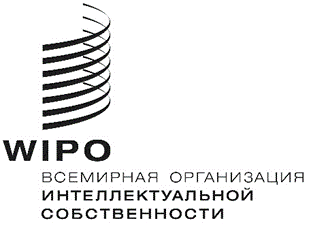 RIPC/WG/49/2IPC/WG/49/2IPC/WG/49/2оригинал:  английскийоригинал:  английскийоригинал:  английскийдата:  25 мая 2023 года дата:  25 мая 2023 года дата:  25 мая 2023 года 